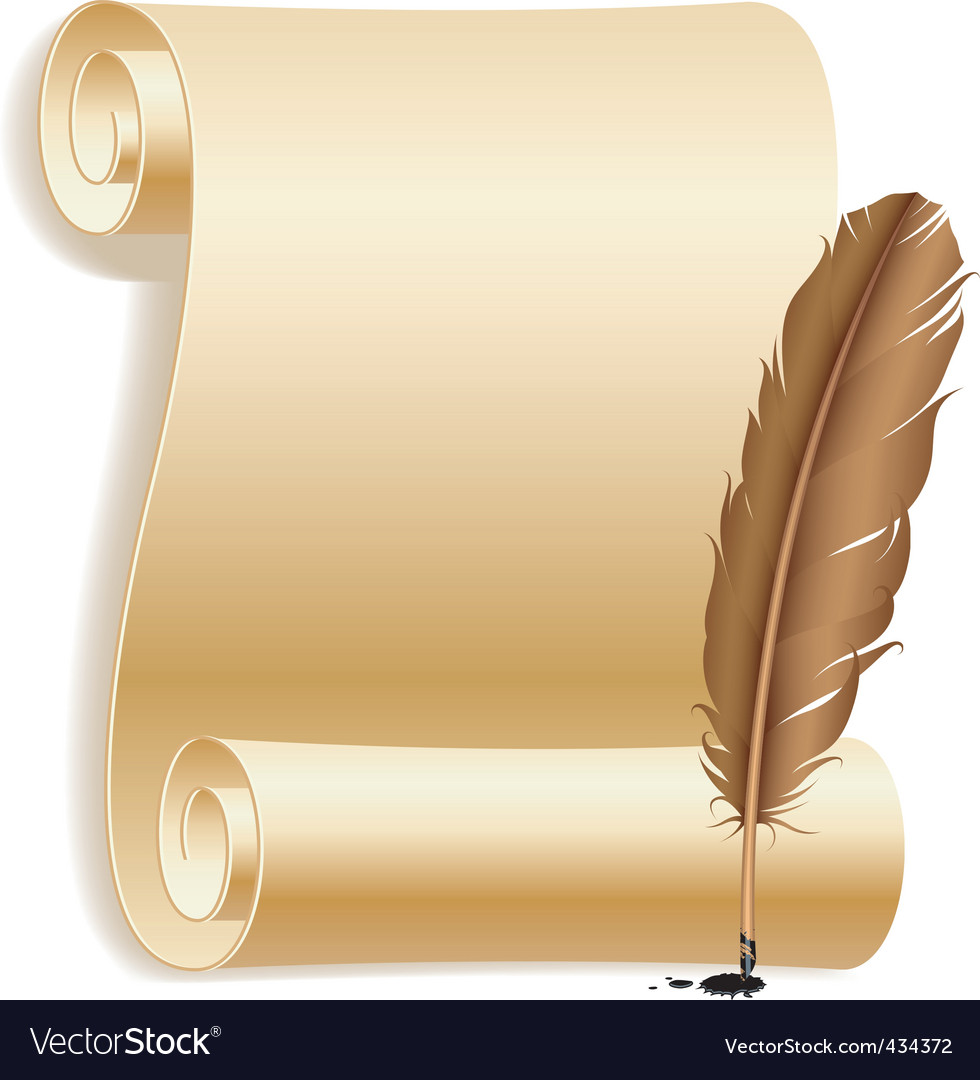 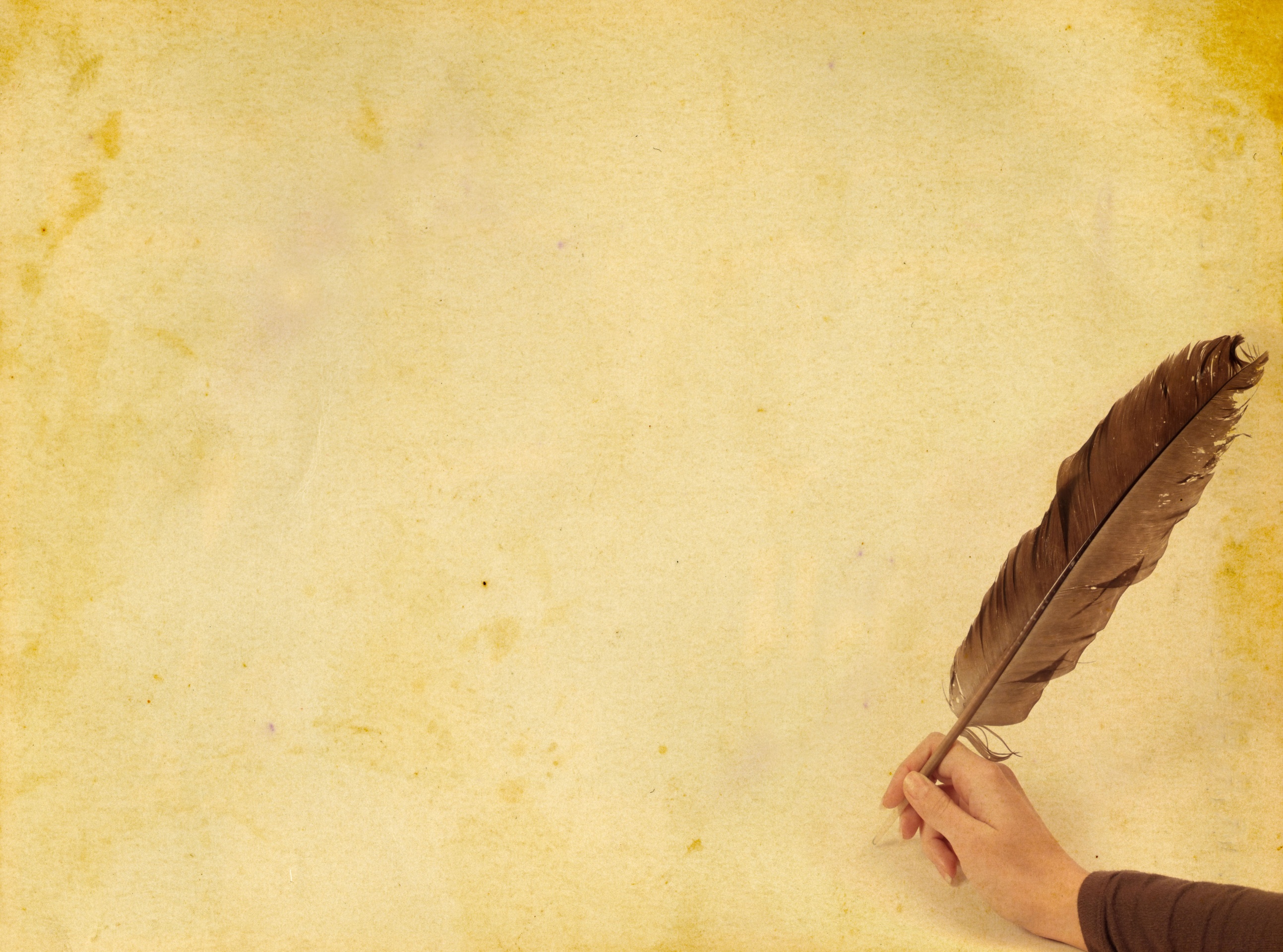 9.04-21.04Gr. 411-611Contest ‘Shakespeare Rocks”Creative works based on Shakespeare’s Plays10.04Gr. 211,213, 215,219  at 9.45 amWilliam ShakespeareMacbeth 11.04Gr. 411,-611at 4.15 pmRehearsal atThe Globe17.04Gr. 122 -126at  9.45 amWorkshop  Shakespeare’s Childhood17.04Gr. 222, 224,225,226  at 4.15 pm‘Tales fromShakespeare”19.04Gr. 311,321,323at 10.45 amQuest ‘Shakespeare Rocks’19.04Gr. 322,324,412,414,415at 4.15 pmQuest ‘Shakespeare Rocks’20.04Gr. 221, 223at 9.45 am‘Tales fromShakespeare”24.04Gr.212,214,216,218at 3.30 pmWilliam ShakespeareMacbeth24.04Gr. 122 -126at  4.15 pmWorkshopShakespeare’s      Childhood25.04GR. 411-522at 4.30 Brain Ring28.04Shakespearian Scholars Shakespeare’s Birthday 